Чем можно заниматься сегодняТема недели: «Земля – наш дом»01.11.20211. «Формирование звуковой аналитико- синтетической активности как предпосылки обучения грамоте»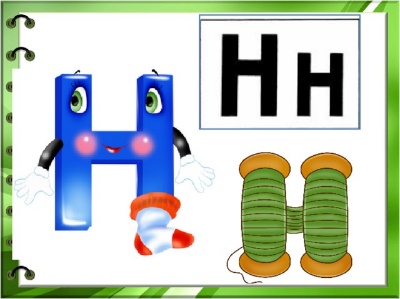 Тема: Согласный твердый и мягкий звук «Н», буква «Н». Звуковой анализ слова «нота» Рекомендации для родителей:Рассматривание книг и нахождение знакомых букв.Вместе с ребенком составьте звуковую схему слова «нота». Спросите у ребенка: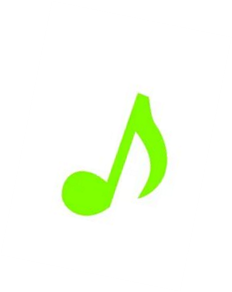 - Сколько звуков в слове «нота»?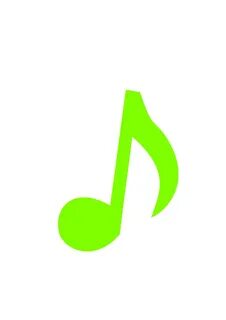 - Назови первый звук в слове?  Какой он? Согласный, твердый - Какой фишкой будим обозначать согласный, твердый звук? (Синей)- Назови 2 звук в слове? Какой он? Гласный- Какой фишкой будим обозначать? (Красной)- Назови 3 звук в слове?   Какой он? Согласный, твердый- Какой фишкой будим обозначать? (Синей)- Назови 4 звук в слове? Какой он? Гласный- Какой фишкой будим обозначать? (Красной)- Сколько слогов в слове «нота»? 1Автоматизация звуков [Н], [Н’]Задание: рассмотри и назови картинки, четко произнося звуки [Н], [Н’]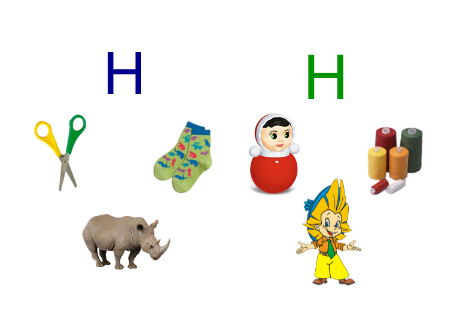 Задание: картинки со звуком [Н] обведи линией синего цвета, а со звуком [Н’] – зеленого цвета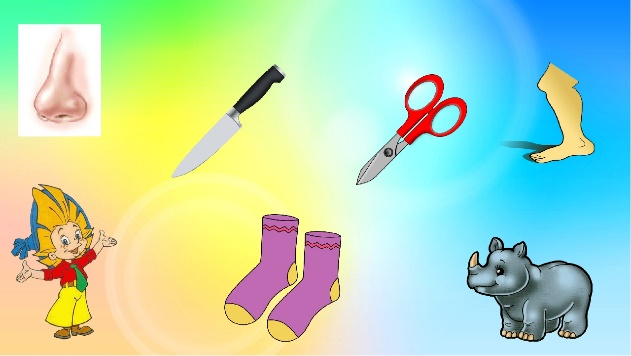 Дидактическая игра «Кто больше назовет слова со звуком «Н»?» 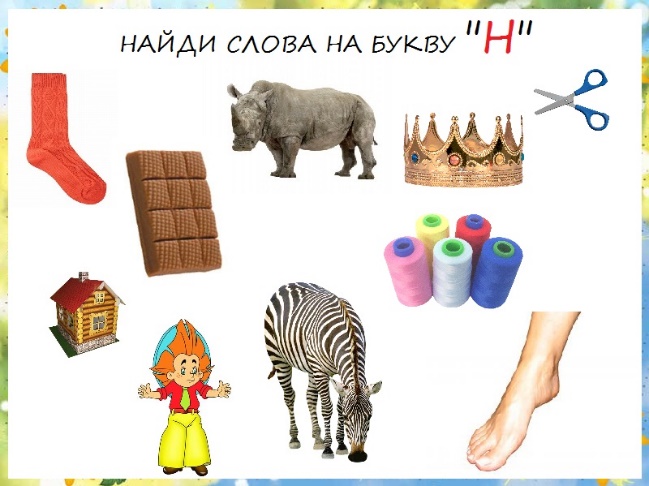 Заучиваем скороговорку:Носит Сеня в сени сено, спать на сене будет Сеня.Делаем пальчиковую гимнастикуРаз, два, три, четыре, пять,                   Загибают пальчики по одному.Мы во двор пошли гулять.                   «Идут» по столу указательным и                                                                       средним пальчиками.Бабу снежную лепили,                           «Лепят» комочек двумя ладонями.Птичек крошками кормили,                 «Крошат хлебушек» всеми пальцами.С горки мы потом катались,                 Ведут указательным пальцем правой                                                                       руки по ладони левой руки.А ещё в снегу валялись.                         Кладут ладошки на стол то одной, то                                                                       другой стороной.Все в снегу домой пришли.                  Отряхивают ладошки.Съели суп и спать легли.                        Движения воображаемой ложкой;                                                                       руки под щёку.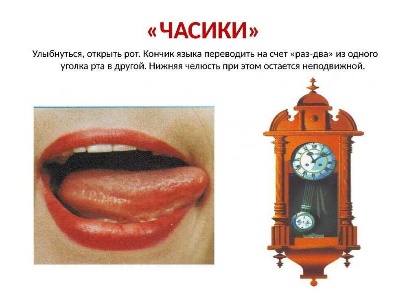 Артикуляционная гимнастика «Часики» Ссылкаhttps://yandex.ru/video/preview/?text=артикуляционной%20гимнастики%20«грибок.%20щечки.%20часики»%20в%20доу%20видео&path=yandex_search&parent-reqid=1653585724676874-16248830037050379716-vla1-1515-vla-l7-balancer-8080-BAL-5682&from_type=vast&filmId=18240143256250984517 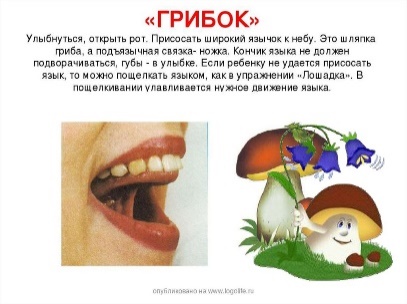 Артикуляционная гимнастика «Грибок» Ссылка https://yandex.ru/video/preview/?text=артикуляционной%20гимнастики%20«грибок.%20щечки.%20часики»%20в%20доу%20видео&path=yandex_search&parent-reqid=1653585724676874-16248830037050379716-vla1-1515-vla-l7-balancer-8080-BAL-5682&from_type=vast&filmId=18335056141978553676 Дыхательная гимнастика «Вырастим большими»
На счет «раз, два» подняться на носки, руки в стороны, вверх, ладонями вовнутрь, потянуться — глубокий вдох через нос; на счет «три, четыре» — руки вниз, сгибая ноги в коленях, наклониться вперед — усиленный выдох через рот. Повторить в медленном темпе 5—6 раз.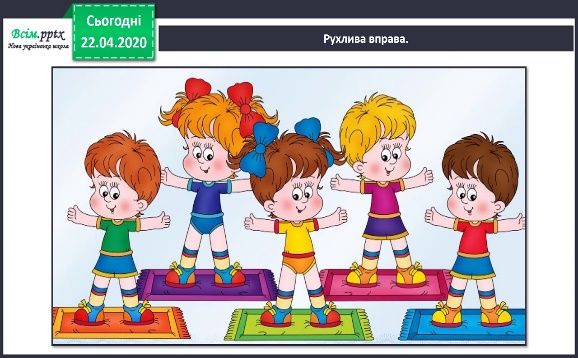 2. «Двигательная деятельность»Рекомендации для родителей:Продолжайте с ребенком выполнять утреннюю гимнастику. Зарядка для детей - Раз, Два - Физминутка и РазминкаСсылка https://yandex.ru/video/preview/?filmId=11758502901274438921&reqid=1653567478302392-10489939776615854097-sas2-0346-814-sas-l7-balancer-8080-BAL-1696&suggest_reqid=2335514157034905174808247615385&text=гимнастика+под+музыку+для+детей+3-4 Продолжать подготовку к ГТО3. «Развитие продуктивной деятельности и детского творчества» (рисование) Тема: «Удивительное рядом» Рекомендации для родителей:Рассматривание альбома «Дикие животные». Беседа о диких животных живущих в Югре (дикие животные и их детеныши). Спросите у ребенка:- Каких лесных зверей вы знаете? - Как называют лесных зверей? - Что они умеют делать?  - Назовите, у кого из диких животных какой домик? (у медведя – берлога, у лисы – нора, у белки – дупло, у волка – логово, у ежа – нора)Рисование «Удивительное рядом»При затруднении помогите ребенку, покажите фотографии, рисунки, схемы.  Похвалите ребенка.